В соответствии с Федеральным законом от 22.07.2008 № 159-ФЗ                              «Об особенностях отчуждения недвижимого имущества, находящегося в государственной собственности субъектов Российской Федерации или в муниципальной собственности и арендуемого субъектами малого и среднего предпринимательства, и о внесении изменений в отдельные законодательные акты Российской Федерации», решением Березниковской городской Думы                        от 28.04.2009 № 604 «Об утверждении Положения о приватизации имущества, находящегося в собственности муниципального образования «Город Березники», протоколом заседания комиссии по приватизации имущества, находящегося в собственности муниципального образования «Город Березники» № 12 от 24.06.2021 г. ПРИКАЗЫВАЮ: 1.Предоставить преимущественное право субъектам малого и среднего предпринимательства на приобретение арендуемого имущества, на условиях, предусмотренных Федеральным законом от 22.07.2008 № 159-ФЗ                             «Об особенностях отчуждения недвижимого имущества, находящегося в государственной собственности субъектов Российской Федерации или в муниципальной собственности и арендуемого субъектами малого и среднего предпринимательства, и о внесении изменений в отдельные законодательные акты Российской Федерации»:- нежилое, назначение: нежилое, общей площадью 349,9 кв.м, этаж № 1, кадастровый номер: 59:03:0400097:1723, по адресу: Пермский край, г. Березники, ул. Пятилетки, д. 48, по цене, равной его рыночной стоимости в размере 29 287 680 (Двадцать девять миллионов двести восемьдесят семь тысяч шестьсот восемьдесят) рублей 00 копеек (без учета НДС), арендатору индивидуальному предпринимателю Волосатых Валентине Павловне в рассрочку на пять лет, ежемесячными, равными платежами;- помещение, назначение: нежилое помещение, общей площадью 163,4  кв.м, этаж № цоколь, кадастровый номер: 59:03:0400030:237, по адресу: Пермский край, г. Березники, ул. Черняховского, д. 63, по цене, равной его рыночной стоимости в размере 10 046 812 (Десять миллионов сорок шесть тысяч восемьсот двенадцать) рублей 00 копеек (без учета НДС), арендатору индивидуальному предпринимателю Китовой Марине Васильевне в рассрочку на пять лет, ежемесячными, равными платежами.2. Отделу распоряжения и учета муниципального имущества, на основании представленных отделом содержания, приватизации имущества муниципальной казны и работы с муниципальными предприятиями документов о переходе права собственности на муниципальное имущество, исключить отчуждаемое имущество из реестра муниципального имущества муниципального образования «Город Березники».			3. Контроль за исполнением приказа возложить на заместителя начальника управления Митрофанову О.В.Начальник управления                                                                        Н.А. Лежнева 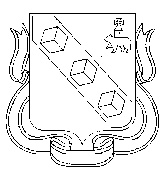 МУНИЦИПАЛЬНОЕ ОБРАЗОВАНИЕ «ГОРОД БЕРЕЗНИКИ»УПРАВЛЕНИЕ  ИМУЩЕСТВЕННЫХ И ЗЕМЕЛЬНЫХ ОТНОШЕНИЙ ПРИКАЗОб условиях приватизации муниципального имущества